Dia Nacional de Combate ao Abuso e à Exploração Sexual de Crianças de AdolescentesO dia 18 de Maio - “Dia Nacional de Combate ao Abuso e à Exploração Sexual de Crianças e Adolescentes”, instituído pela Lei Federal 9.970/00, é uma conquista que demarca a luta pelos Direitos Humanos de Crianças e Adolescentes no território brasileiro e que já alcançou muitos municípios do nosso país. Pranchita trabalha fortemente para defender nossas crianças. Se você souber de alguma criança que esteja sofrendo abuso Denuncie. Disque 100, 4635401914, 4635401880.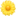 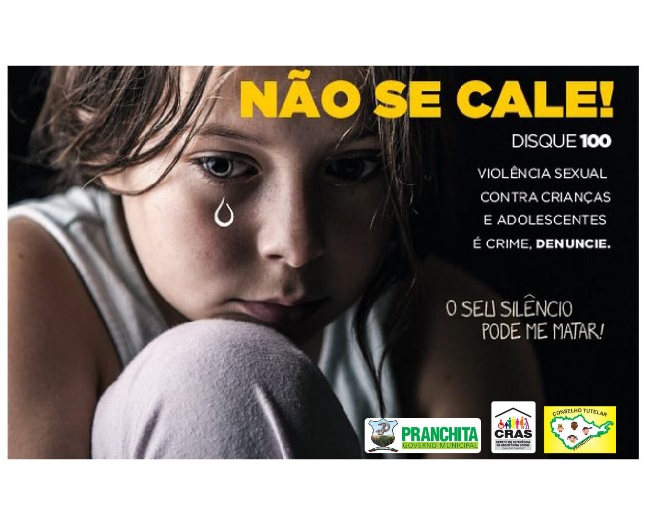 